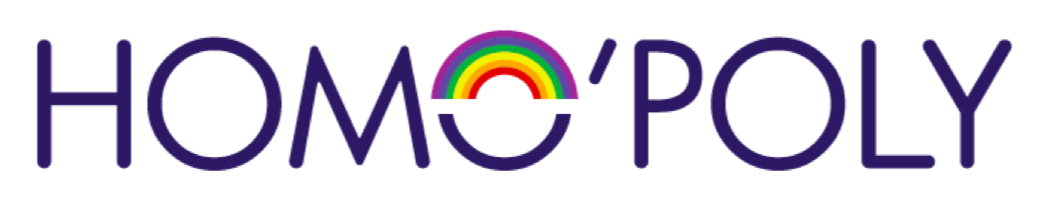 “COLOURFUL FAMILIES”StundenentwurfMaterialvorbereitung: Bilder und Namenskärtchen drucken, zusammenkleben (1&1a – 2&2a), laminieren und in einzelne Kärtchen schneiden (genug für Partner- oder Gruppenarbeit)Arbeitsblatt “Begriffsdefinitionen” drucken und ausreichend oft kopierenFolienstifte besorgen, um auf die Rückseite der Kärtchen schreiben zu können (so kann man sie einfach wieder abwischen und mehrmals benutzen)Stundenziel: Während der Diskussionsphasen sollen die Schüler*innen in einem geschützten Rahmen in der Lage sein, über verschiedenen Beziehungsformen zu sprechen. Außerdem sollen sie ein Verständnis dafür entwickeln, dass unterschiedliche kulturelle Hintergründe und zwischenmenschliche Beziehungen Menschen davon abhalten können, ihre sexuelle Neigung zu offenbaren. Als Lehrkraft benötigt man ein gutes Gespür für solche hinderlichen Einflüsse. Zur Sprache kommen könnten zum Beispiel: Alter, Familienhintergrund, Freundeskreis, Nationalität, Religion, Gesetzeslage bzw. deren Veränderung.Die Testphase zeigte, dass Religion das am häufigsten diskutierte Thema darstellte. Zudem wurde darüber diskutiert, dass ein Coming Out durch bestimmte kulturelle und familiäre Hintergründe deutlich erschwert wird. Es ist wichtig, dass die Lehrkraft deutlich zum Ausdruck bringt, dass Religionen und Glaubensrichtungen hier nicht in Frage gestellt werden. Es geht vielmehr darum, aufzuzeigen, dass (auch sehr religiöse) Menschen nicht zwangsläufig ihre sexuelle Orientierung von ihrer Religion vorschreiben lassen (müssen).Das Ziel dieser Stunde ist es, dass die Schüler*innen in der Lage sind, sich mit unterschiedlichen Familienkonstellationen zu beschäftigen und diesen offen und vorurteilsfrei zu begegnen, auch wenn diese von ihren eigenen Vorstellungen und Lebenssituationen abweichen sollten.Hilfreiche Begriffe für die DiskussionHeterosexuell		HomosexuellHomophobieBisexuellAsexuellPansexuell TranssexuellLesbischTransgenderGenderGeschlechtsidentität LGBTNichtbinär KulturReligionTransvestitSchwulLösung für die Aufgabe der BegriffsdefinitionHeterosexuellEine Person, die sich emotional, romantisch und / oder sexuell zum gegensätzlichen Geschlecht hingezogen fühlt.LesbischEine Frau, die sich emotional, romantisch und / oder sexuell zu einer anderen Frau hingezogen fühlt.SchwulEin Mann, der sich emotional, romantisch und / oder sexuell zu einem anderen Mann hingezogen fühlt.TransgenderEine Person, die als Baby einem Geschlecht zugeordnet wurde, sich aber als zum anderen Geschlecht zugehörig fühlt und so auch lebt. NichtbinärEin Überbegriff für eine Person, die sich nicht ausschließlich als Mann oder Frau definiert oder sogar als beides ansieht.PansexuellEine Person, die emotionale, romantische und / oder sexuelle Anziehung für Menschen jeder Geschlechtsidentität entwickeln kann. HomosexuellEine Person, die sich emotional, romantisch und / oder sexuell zum gleichen Geschlecht hingezogen fühlt.